Prijedlog obrasca za pripremu nastave koja implementira razvoj ključnih kompetencija1. Predmet/predmeti, Vannastavna/vanškolska aktivnost:Informatika sa tehnikom2. Tema:Dan planete Zemlje3. Cilja) opštib)specifičniznačaj očuvanja plenete;značaj održivog razvoja;uticaj zagađenja u našem gradu;4. Ishodi učenjaPromjeni osnovne osobine slike;Unese prilagođenu sliku u program za obradu teksta i pošalje je elektronskom poštom;5. Ključne kompetencije i ishodi KK čijem se postizanju kod učenika doprinosi Digitalna pismenost- učenici internet da pronađu odgovarajuće slike i ideje; koriste različite programme za obradu slike i teksta;Lična, društvena i kompetencija kako učiti – učenik koristi svoja predznanja i interesovanja i koristi za učenje; sarađuje sa drugom jer je predviđen rad u paru;Građanska kompetencija-  tema izložbe za koju se na času radi flajer je Dan planete zemlje tako da učenik prepoznaje značaj prirodnih resursa i zaštite životne sredine u očuvanju kvalitete života; ističe važnost odgovornog odnosa prema životnoj sredini;Preduzetnička kompetencija – učenici izradom flajera prepoznaju uticaj svojih izbora i ponašanja na zajednicu i sredinu; sarađuje sa drugima kako bi se ideje pretočile u aktivnost;Kompetencija kulturološke svijesti i izražavanja – učenici se uključuju u stavralačke aktivnosti u školi i zajednici;STEM- učenici upoređuju moguće koristi i štete od upotrebe različitih mašina i prirodnih resursa doprinoseći svojim aktivnostima bezbjednosti ljudi i zaštiti životne sredine;Pismenost - izrada teksta, razumijevanje pročitanog, pretraživanje različitih izvora podataka;6. Ciljna grupaVII razred7. Broj časova i vremenski period realizacijeBroj časova realizacije: 2 časaVremenski period realizacije: od 1.4.2021. do 18.4.2021.8. Scenario (strategije učenja i njihov slijed) te učenikove aktivnostiUčenici rade u paru:Učenicima se daje tema rada: Izrada flajera za realizaciju školske izložbe likovnih radova (tema izložbe je: Dan planete Zemlje)Učenici koriste određene programe za obradu slike GIMP ili PhotoshopPrikazati flajere koji su urađeni prethodnih godina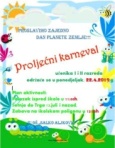 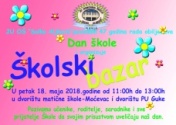 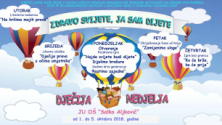 Skupljanje materijala i informacija (učenici pretražuju Internet na zadanu temu i iz različitih izvora prikupljaju podatke i informacije, koriste udžbenik)Obrada podataka  (na bazi prikupljenih podataka učenici vrše selekciju, obrađuju podatke, biraju fotografije koje ilustruju temu, pišu tekst- informacije o mjestu i vremenu održavanja izložbe, obrađuju tekst)Kreiraju flajer (na bazi pripremljenih i obrađenih podataka i informacija učenici izrađuju flajer, uređene flajere proslijeđuju mejlom nastavniku)U drugom dijelu časa učanici prikazuju svoje radovePrikazati ostalim učenicima i profesorima – učenici u paru predstavljaju svoje radoveNa kraju časa vrši se izbor najboljeg flajera koji se štampa u više primeraka i lepi na ulaz škola (matične škole i PU na Gukama)9. Materijali za podučavanje i učenjePrikupljanje informacija iz različitih izvora znanja (internet, udžbenik) 10. Potrebna materijalna sredstva(uključujući troškovnik, ako je potrebno obezbjediti finansijska sredstva)Kompjuter, papir, mobilni internet, štampač11. Očekivani rezultatiUčešće učenika na nivou školeUčenici shvataju značaj očuvanja životne sredinePodizanja nivoa svijesti kod građana12. Opis sistema vrednovanjaNa osnovu više parametara (usklađenost fotografija sa temom, usklađenost boja, sadržaj teksta, raspored cjelokupnog sardžaja,...)13. EvaluacijaUčenici i zaposleni rade anketu